Donasi Covid-19 STIESIA Surabaya Bersama SAR SurabayaPandemi covid-19 yang melanda banyak negara, salah satunya Negara Indonesia. Sekitar 2.273 Kasus Positif Covid-19 di 32 Provinsi di Indonesia. Banyak tenaga medis yang berjuang untuk menyelamatkan banyak orang yang terkena covid-19. Penanganan dan penyelamatan oleh tenaga medis harus disertai dengan prosedur dan alat khusus agar tidak terpapar langsung dengan pasien covid-19 yaitu dengan menggunakan Alat Pelindung Diri (APD).Sekolah Tinggi Ilmu Ekonomi Indonesia (STIESIA) Surabaya bekerja sama dengan Search and Rescue (SAR) Surabaya dengan memberikan bantuan kepada tenaga medis yang tersebar di rumah sakit, puskesmas, dan klinik khususnya yang berada di Kota Surabaya. Hal ini merupakan bentuk partisipasi dan empati STIESIA Surabaya terhadap musibah pandemi covid-19 yang membuat tenaga medis harus berjuang lebih dari biasanya.Bentuk bantuan yang diberikan STIESIA Surabaya  adalah donasi sebesar Rp.10.000.000. Donasi tersebut diberikan oleh Ketua STIESIA Surabaya Dr. Nur Fadjrih Asyik, SE, M.Si., Ak., CA. dan diberikan kepada Yohny Kurnianto (komandan SAR Surabaya dan akan di berupakan faceshield oleh SAR Surabaya dengan total 1000 pcs faceshield, diharpakan dapat membantu banyak tenaga medis yang tersebar di rumah sakit, puskesmas, dan klinik yang ada di Kota Surabaya.Diedit oleh 								Disetujui olehAtika F.M						Ir. Pontjo Bambang Mahargiono, MM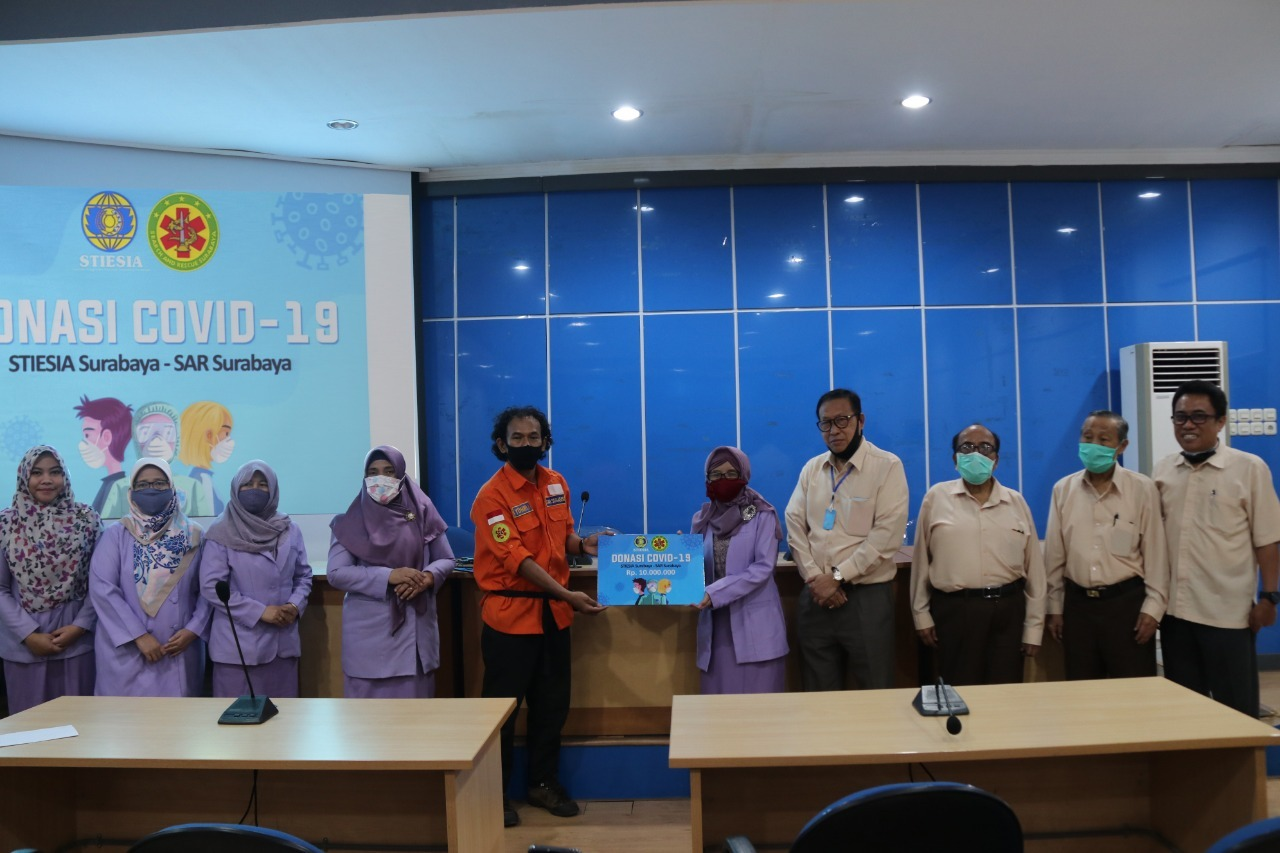 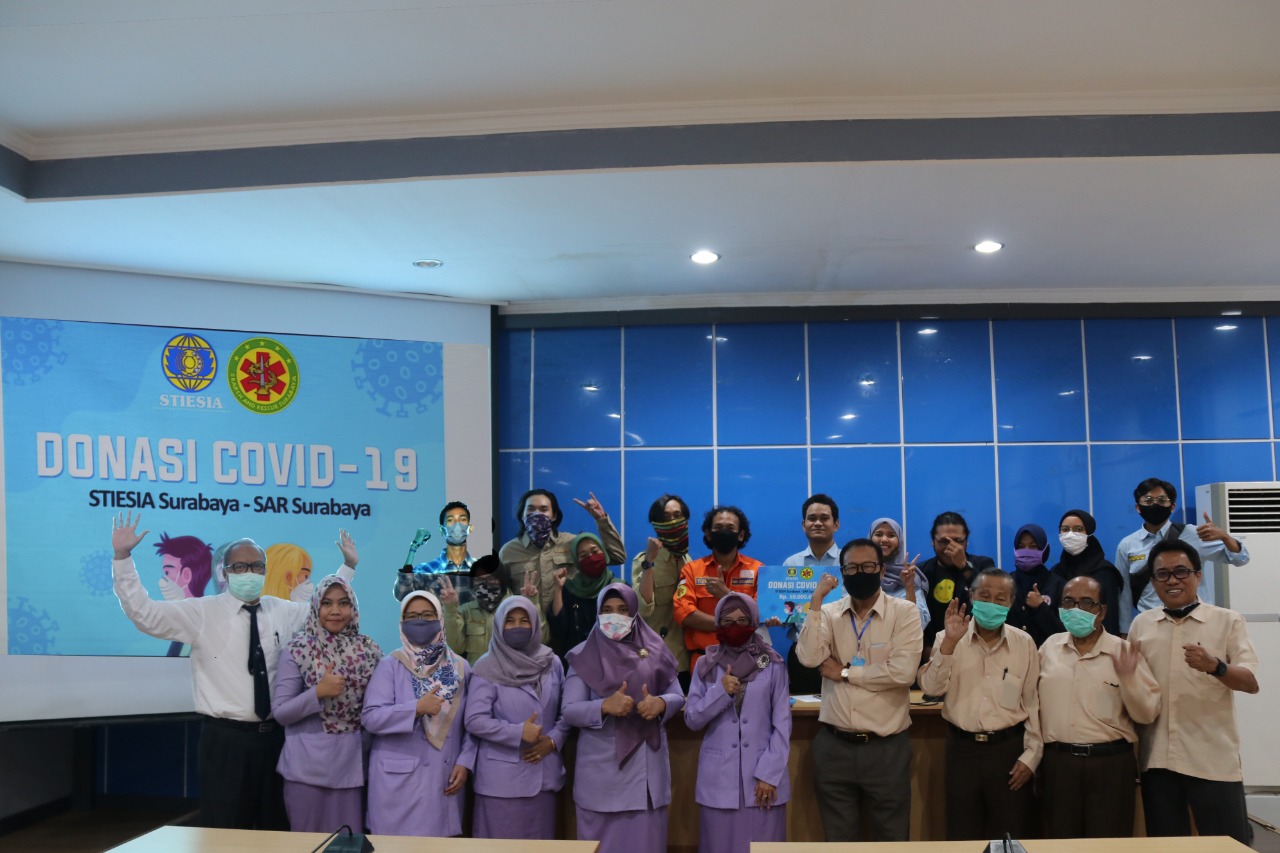 